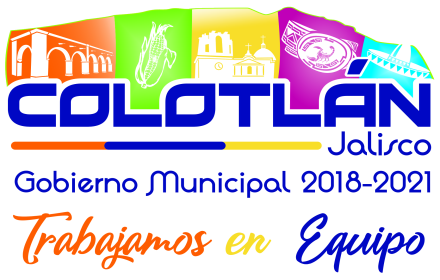                                ASUNTO: Respuesta a solicitud de información.C. MARÍA GUADALUPE MARTÍNEZ RAMOS.                                                                                                                  TITULAR DE LA UNIDAD DE TRANSPARENCIA                                                                                                                      DE COLOTLÁN, JALISCO.                                                                                                                                      PRESENTE.	Por medio del presente reciba un cordial saludo, aprovechando el medio para dar respuesta a la solicitud de información requerida mediante el número de oficio; 13-21/UT1821, a lo cual se da la siguiente contestación;1.- NOMBRE DE LOS PROGRAMAS OPERATIVOS ANUALES: Servicio de Recolección de Residuos Sólidos  del Municipio de Colotlán, JaliscoPrograma de Separación de Residuos Sólidos Urbanos del Municipio de Colotlán, Jalisco Programa de Empleo TemporalPrograma de Descarcharizacion en Coordinación con El Hospital de Primer Contacto    2.- CONTRIBUCIÓN A  LOS FINES DEL PLAN ESTATAL DE DESARROLLO, Y A LOS PLANES SECTORIALESPropósito: Servir y mantener una buena imagen de nuestro municipio a través de la Continuidad del Programa de Separación de Residuos, Concientizar a las personas sobre la importancia de separar, recolectar, reciclar y reducir los residuos sólidos Urbanos, crear fuentes de empleo temporal (cuadrilla de separación secundaria), quitar volumen al vertedero municipal.Resultados Cobertura del Servicio de Recolección y Limpia de Residuos Sólidos Urbanos en la Cabecera Municipal (calles y Avenidas) y Comunidades (24 rancherías y Caminos), empleo temporal, pago por el servicios de recolección de los grandes generadores, mejor imagen de nuestro municipio para ofrecer a nuestros visitantesRecursos: Personal que labora en la Dirección de Recolección y Aseo Público, Parque vehicular (5 unidades), herramientas de trabajo (escobas, palas, yelmos, etc.) cronograma de actividades, circulares, aplicación del reglamento (apercibimientos y sanciones) cuando se requiereBeneficiados: El Municipio de Colotlán, El H. Ayuntamiento, La Dirección de Recolección y Aseo Público, Personal de campo, ciudadanos en general. Y con la aportación de cada uno contribuimos al mejoramiento del medio ambiente y por supuesto a nuestro planeta.Localización: Cobertura del Servicio de Recolección de Residuos Sólidos Urbanos en la Cabecera Municipal (calles y Avenidas) y Comunidades   ACTIVIDADESRecolección de Residuos Sólidos Urbanos Separación de materiales para su venta a recicladores particulares, a cargo de la Cuadrilla de Separación Secundaria ubicada en el vertedero Municipal Limpieza de calles, caminos y accesos a Colotlán: Bordo del rio, Fraccionamiento La Cantera, Calle Paseo, Zaragoza, guerrero, Morelos, Independencia, Juárez, Hidalgo, Obregón, Circuito Tochopa, Calle Principal de Tochopa, Centenario, Cuauhtémoc, Ramón Corona, Av. Del Maestro, Hidalgo y Juárez en Acaponeta, Av. De la Juventud, Bulevar, San Luis Obispo, Avelino Navarro en lomas de la cruz, acceso a la Escuela Preparatoria, área de la UNIRSE y Hospital de Primer Contacto, Centro Artesanal en Nueva TlaxcalaPara mejorar la imagen de la unidad asignada a cuadrilla se revistió con  pintura nuevaLimpieza y mantenimiento de plazas (armas y Jardín Corona)Recolección de Residuos Sólidos Urbanos en Mercado y Rastro MunicipalRecolección, traslado y Disposición final de animales (caballos, vacas, perros, gatos, etc.)Cuadrilla especial de limpieza en las calles y accesos al municipioSe brinda servicio de limpieza regular a 8 (ocho) instituciones y servicio de recolección de residuos sólidos urbanos a 5 (cinco) establecimientos particulares Servicio y Mantenimiento de los baños del mercado, apertura y cierre de las instalaciones del mismoDonación de 4 (cuatro) tambos de 200 litros para la recolección de residuos sólidos urbanos a la Escuela Preparatoria Regional de Colotlán Con apoyo de la jinor se obtuvo la donación de una unidad valorada en $790.000 pesos (setecientos noventa mil pesos 00/100 m.n.) para el apoyo en la recolección de residuos sólidos urbanos.3.- ACCIONES (RELEVANTES) RETOS Y COMPROMISOS COMO EFECTUADOS EN EL AÑO 2021. Apoyar con la limpieza de la Escuela Primaria Francisco Márquez del Fraccionamiento Las GolondrinasVigilar el orden y dar mantenimiento al parque vehicular para mejorar el servicio de recolección de residuos sólidos urbanosPreparar al personal  para que realicen sus funciones adecuadamente y den cumplimiento a ellasDar saneamiento a los tiraderos clandestinos que con anterioridad habían sido reportadosRehabilitar las instalaciones del vertedero municipalEquipamiento con uniformes e implementos de trabajo al personal que labora en esta dirección, procurando no afectar las finanzas del ayuntamientoTrabajo coordinado con instituciones (escuelas, jurisdicción, sector salud, sapasco, colonias y barrios etc.)  para acrecentar el programa de separación de residuos, servicio de recolección y evitar que las personas saquen sus residuos a la calle (campañas de descarcharizacion, campañas de limpieza por barrios y colonias, arroyos y rio)Implentar estrategias para el cuidado del medio ambiente en función de nuestro trabajoCAMPAÑA PERMANENTE DEL PROGRAMA DE SEPARACIÓN DE RESIDUOS SOLIDOS URBANOS DEL MUNICIPIO DE COLOTLÁN, JALISCOPermanente en la cabecera municipal5.- NUMERO DE PERSONAS EMPLEADAS PARA EL SERVICIOACTIVIDADES: 15 (QUINCE) PERSONAS EN RUTAS RECOLECTORAS Y 12 PERSONAS PARA CUBRIR LAS ÁREAS DE CUADRILLA  (BARENDEROS) Y APOYO EN LAS ACTIVIDADES DE  INTENDENCIA EN PRESIDENCIA, OFICINAS EXTERNAS Y ESCUELAS)6.- GASTO MENSUAL DEL PERSONAL DEL SERVICIO187,414.38 pesos (ciento ochenta y siete mil cuatrocientos catorce pesos 38/100 m.n.) 7.- GASTO MENSUAL DE COMBUSTIBLE64,400 pesos (sesenta y cuatro mil cuatrocientos pesos 00/100 m.n.)8.- GASTO MENSUAL DE REPARACIONES12,000.00 pesos (doce mil pesos)9.- GENERACIÓN MENSUAL DE SEPARACIÓN DE RESIDUOS SOLIDOS URBANOS DEL MUNICIPIO DE COLOTLÁN, JALISCO800 toneladas10.- COBERTURA DEL SERVICIO DE RECOLECCIÓN Y ASEO PÚBLICO DEL MUNICIPIO DE COLOTLÁN, JALISCOCabecera Municipal (Calles Y Avenidas), Grandes Generadores (Bodega Aurrera, Balneario Las Fuentes, Súper Serrano, Frutería Gabys, Frutería Mota, Etc.) Mercado Municipal, Rastro Municipal, Comunidades (24 Rancherías) Y Eventualidades (Recolección De Animales, Residuos Y Cacharros)Sin más por el momento, me despido, enviándole un cordial saludo  y quedo a sus órdenes para cualquier información.ATENTAMENTE.                                                                                                                                                    COLOTLÁN, JALISCO A 23 DE FEBRERO  DE 2021.                                                                                 “TRABAJAMOS EN EQUIPO”                     _____________________________                                                                                                                                                                                   C. JAIME GODOY REYES.                                                                                                                                                 DIRECCIÓN DE RECOLECCIÓN Y ASEO PÚBLICO.                                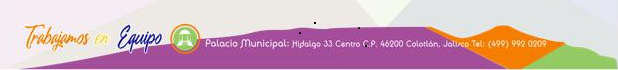 DEPENDENCIA:  Gobierno Municipal de Colotlán, JaliscoCOORDINACIÓN:  Recolección y Aseo PublicoSECCIÓN:  AdministrativaNº  DE OFICIO:  13-21/UT1821